                      Р Е П У Б Л И К А    Б Ъ Л ГА Р И Я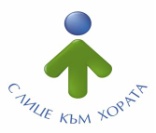 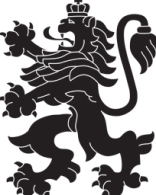                             МИНИСТЕРСТВО  НА  ЗДРАВЕОПАЗВАНЕТО                          РЕГИОНАЛНА  ЗДРАВНА  ИНСПЕКЦИЯ – ВРАЦАгр. Враца 3000      ул. „Черни Дрин” № 2     тел: 092/62 63 77    e-mail: rzi@rzi-vratsa.com   ИНФОРМАЦИОНЕН БЮЛЕТИНза периода  25.10.2021г. – 31.10.2021г.ИЗВЪРШЕНИ СЪВМЕСТНИ ПРОВЕРКИ ПО СПАЗВАНЕ НА ПРОТИВОЕПИДЕМИЧНИТЕ МЕРКИ, СЪГЛАСНО ЗАПОВЕД №РД-01-686/05.08.2021Г. НА МИНИСТЪРА НА ЗДРАВЕОПАЗВАНЕТО ДЕЙНОСТ  НА ДИРЕКЦИЯ „НАДЗОР НА ЗАРАЗНИТЕ БОЛЕСТИ“ЕПИДЕМИЧНА ОБСТАНОВКАЗа периода 25.10.2021г.- 31.10.2021 г.. в отдел „Противоепидемичен контрол“ на РЗИ-Враца са съобщени и  регистрирани както следва:ДЕЙНОСТИ В ОТДЕЛ „МЕДИЦИНСКИ ИЗСЛЕДВАНИЯ“:                                                                                                                                                      +             –ДЕЙНОСТ  НА ДИРЕКЦИЯ „МЕДИЦИНСКИ ДЕЙНОСТИ“ДЕЙНОСТ  НА ДИРЕКЦИЯ „ОБЩЕСТВЕНО ЗДРАВЕ“АНАЛИЗ НА ДЕЙНОСТТА НА РЗИ – ВРАЦА ПО КОНТРОЛ НА ТЮТЮНОПУШЕНЕТО ЗА ПЕРИОДА 25.10.2021 г. - 31.10.2021 г.За периода 25.10.2021 г. – 31.10.2021 г. РЗИ – Враца е осъществила 30 проверки. Проверени са 18 обекти за хранене и развлечения, 2 детски и учебни заведения, 2 аптеки и 8 закрити обществени места. За изминалия период на отчитане не са констатирани нарушения на въведените забрани и ограниченията на тютюнопушене. Няма издадени предписания и актове.Д-Р ОРЛИН ДИМИТРОВДиректор на РЗИ-ВрацаПериод от 25.10 -31.10.2021 г.РЗИМВРБАБХОбщинска администрацияОбластна администрацияСъвместниПредписания, протоколи, разпорежданияАУАНСигналиОкр прокуратураИзвършени проверки - общо3514526184073500Заведения за обществено хранене15532236311Търговски обекти1484126421Нощни заведенияОбекти с обществено предназначение111511Лечебни заведения21Други обекти (бензиностанции и други)628113Данни  включително до 31.10.2021 г. Данни  включително до 31.10.2021 г. Брой проби:Брой проби:Общо10415                              От тях Взети последните 24 часа / до 12.00 ч.  0                                                                                    От къде……..0- от ОПЛ Брой получени резултати до момента10415Брой положителни случаи , с натрупване  ОБЩО 13668  ЗА ОБЛ.ВРАЦА, ОТ ТЯХ10334  ИЗЛЕКУВАНИ   2628 АКТИВНИ, от тях (2421 домашно лечение + 207 хоспитализирани )   706 ПОЧИНАЛИБрой резултати от проби , които се чакат0Общ брой издадени предписания на контактни  и на потвърдени случаи,   с натрупване  27095Общ брой под карантина, с натрупване  34819Общ брой под карантина, оставащи4345Диагностирани  за домашно лечение2421Издадени направления 4А93Бр. взети проби за PCR изследване – 93 бр.6Бр. взети проби за изследване на антитела - 5 бр.2Бр. взети проби за  изследване  на антигенни - 10 бр.Администриране на процеса по регистрация  на лечебните заведения за извънболнична помощ и хосписите 3Проверки по чл. 93 от Закона за здравето по жалби и сигнали при нарушаване на правата на пациентите1Контрол на медицинската документацияПроверки по методиката за субсидиране на лечебните заведенияКонтрол на лекарствени продукти, заплащани със средства от бюджета на Министерството на здравеопазването за лечение на заболявания извън обхвата на задължителното здравно осигуряване1Контрол на дейността по медицинската експертиза 12Контрол върху дейността на лечебните заведения и медицинските специалисти. Проверки  на лечебните заведения за болнична и извънболнична помощ, проверки по чл. 93 от Закона за здравето1Обработени документи в РКМЕ506Контрол на територията на областта по Закона за контрол върху наркотичните вещества и прекурсоритеКонтрол на обектите за търговия на едро и дребно с лекарствени продукти по реда на Закона за лекарствените продукти в хуманната медицина2Издадени предписания79Взети проби за анализ53Мониторинг и контрол на радиационни параметри на средата по държавен здравен контрол28Дейности и прояви, свързани с международни и национални дни, посветени на здравен проблемЗдравна оценка на седмични разписанияУчастие в ДПК4Разпространине на печатни и аудио-визуални, здравнообразователни, информационни и методични материалиИздадени предписанияИздадени АУАН2